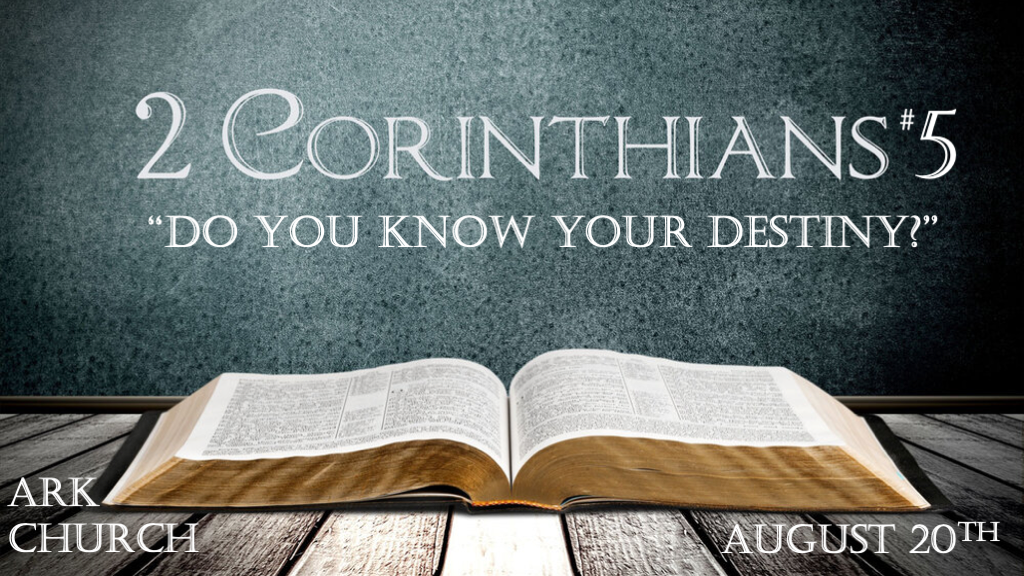 *Our Earthly Vessel, House, or Tent is dying, but God has a plan.*2 Corinthians 5:1  For we know that if our earthly house, this tent, is destroyed, we have a building from God, a house not made with hands, eternal in the heavens. 2 For in this we groan, earnestly desiring to be clothed with our habitation which is from heaven, 3 if indeed, having been clothed, we shall not be found naked. 4 For we who are in this tent groan, being burdened, not because we want to be unclothed, but further clothed, that mortality may be swallowed up by life. 5 Now He who has prepared us for this very thing is God, who also has given us the Spirit as a guarantee.6 So we are always confident, knowing that while we are at home in the body we are absent from the Lord. 7 For we walk by faith, not by sight. 8 We are confident, yes, well pleased rather to be absent from the body and to be present with the Lord.V:1-2 This body shouldn't rule us! We are the software temporarily held in the hardware of this physical body. You and I are headed for a major upgrade in both software and hardware ~Chuck Missler.Our software often gets a virus that keeps us from operating to our full spiritual potential.Last week we touched on the corrupted software of our conscience. One of the enemy's schemes is to get us distracted by the emotional overloads of life.V:2 We groan because we desire the upgrade that's coming to both.V:3-4 Mortality is swallowed up by life. What a profoundly insightful spiritual truth.Resurrection will happen eventually to all who die. Some will be resurrected unto life, others unto death.V:5-8 The Spiritual guarantee is a legal claim related to the Greek word for engagement.The sealing is the Holy Spirit. I Cor. 1:22 Abraham's servant took ten camels to seal the engagement of Rebekah to Jacob. Ten virgins.*What's your aim in light of our destiny?*2 Corinthians 5:9  Therefore we make it our aim, whether present or absent, to be well pleasing to Him. 10 For we must all appear before the judgment seat of Christ, that each one may receive the things done in the body, according to what he has done, whether good or bad. 11 Knowing, therefore, the terror of the Lord, we persuade men; but we are well known to God, and I also trust are well known in your consciences.V:9-10 The judgment seat of Christ. The event is after the rapture and is only for believers. See procedure in  1 Cor. 3:10 -15. We are not judged about our salvation but by Christ's rewards given for faithfulness.The gifts are built on the promise of engagement and are part of the wedding celebration during what is called "the seat of Christ."V:10 Aiming at believers and its a judgment of works. We don't get to heaven by works, but our works have rewards.V:11 The terror of the Lord is what? Terror can be associated with proper fear, like an appropriate fear of fire. The fear of the Lord is the beginning of wisdom.A warning not to let the software of your conscience become corrupted.*The Difference between a sound-minded Christian and a crazy one.*2 Corinthians 5:12  For we do not commend ourselves again to you, but give you opportunity to boast on our behalf, that you may have an answer for those who boast in appearance and not in heart. 13 For if we are beside ourselves, it is for God; or if we are of sound mind, it is for you. 14 For the love of Christ compels us, because we judge thus: that if One died for all, then all died; 15 and He died for all, that those who live should live no longer for themselves, but for Him who died for them and rose again.16 Therefore, from now on, we regard no one according to the flesh. Even though we have known Christ according to the flesh, yet now we know Him thus no longer. 17 Therefore, if anyone is in Christ, he is a new creation; old things have passed away; behold, all things have become new. 18 Now all things are of God, who has reconciled us to Himself through Jesus Christ, and has given us the ministry of reconciliation, 19 that is, that God was in Christ reconciling the world to Himself, not imputing their trespasses to them, and has committed to us the word of reconciliation.20 Now then, we are ambassadors for Christ, as though God were pleading through us: we implore you on Christ's behalf, be reconciled to God. 21 For He made Him who knew no sin to be sin for us, that we might become the righteousness of God in Him.V:12-15  Some will boast about you with their mouths while the love of Christ does not compel their hearts. They are moved only by what you can do for them. Sound-minded Christians understand and ignore the praise of humanity. We act correctly so that the immature will see God.We are so open to what God wants from us that others will think we are crazy.V:16-19  Our measuring tool has nothing to do with this world, body, or culture.We must have eyes to see what is invisible. We regard others on the level of being a new creation in Christ. Some are babies, while others can demonstrate righteous thinking, talking, and actions to certain degrees.V:19 Not adding their trespasses to them. Quit noticing fleshly actions 1st.  See the changes God is making. We measure babies not by what they can't do but by the level of their accomplishments.V:20-21 We are ambassadors!Authority of kingdom.We have an embassy. It's called the Church. Hebrews 10:25